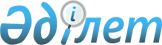 Об установлении квоты рабочих мест для трудоустройства лиц, состоящих на учете службы пробации, а также для лиц, освобожденных из мест лишения свободы
					
			Утративший силу
			
			
		
					Постановление акимата Аягозского района Восточно-Казахстанской области от 28 февраля 2018 года № 121. Зарегистрировано Департаментом юстиции Восточно-Казахстанской области 13 марта 2018 года № 5526. Утратило силу постановлением акимата Аягозского района Восточно-Казахстанской области от 11 февраля 2019 года № 70
      Сноска. Утратило силу постановлением акимата Аягозского района Восточно-Казахстанской области от 11.02.2019 № 70 (вводится в действие по истечении десяти календарных дней после дня его первого официального опубликования).

      Примечание РЦПИ.

      В тексте документа сохранена пунктуация и орфография оригинала.
      В соответствии с подпунктом 2) пункта 1 статьи 18 Уголовно-исполнительного кодекса Республики Казахстан от 5 июля 2014 года, подпунктом 14-1) пункта 1 статьи 31 Закона Республики Казахстан от 23 января 2001 года "О местном государственном управлении и самоуправлении в Республике Казахстан", подпунктами 7), 8) статьи 9 Закона Республики Казахстан от 06 апреля 2016 года "О занятости населения", приказом Министра здравоохранения и социального развития Республики Казахстан от 26 мая 2016 года № 412 "Об утверждении Правил квотирования рабочих мест для трудоустройства граждан из числа молодежи, потерявших или оставшихся до наступления совершеннолетия без попечения родителей, являющихся выпускниками организаций образования, лиц, освобожденных из мест лишения свободы, лиц, состоящих на учете службы пробации" (зарегистрировано в Реестре государственной регистрации нормативных правовых актов за номером 13898), акимат Аягозского района ПОСТАНОВЛЯЕТ:
      1. Установить квоту рабочих мест для трудоустройства лиц, состоящих на учете службы пробации, а также для лиц, освобожденных из мест лишения свободы, в размере одного процента от списочной численности работников организации, согласно приложению.
      2. Государственному учреждению "Отдел занятости и социальных программ Аягозского района" в установленном законодательном Республики Казахстан порядке обеспечить:
      1) государственную регистрацию настоящего постановления в территориальном органе юстиции;
      2) в течении десяти календарных дней со дня государственной регистрации настоящего постановления акимата направление его копии в бумажном и электронном виде на казахском и русском языках в Республиканское государственное предприятие на праве хозяйственного ведения "Республиканский центр правовой информации" для официального опубликования и включения в Эталонный контрольный банк нормативных правовых актов Республики Казахстан;
      3) в течении десяти календарных дней после государственной регистрации настоящего постановления направление его копии на официальное опубликование в периодические печатные издания, получившими такое право на конкурсной основе, в порядке, определяемом Правительством Республики Казахстан;
      4) размещение настоящего постановления на интернет-ресурсе акимата Аягозского района после его официального опубликования.
      3. Контроль за исполнением данного постановления возложить на заместителя акима района Сулейменова Б.
      4. Настоящее постановление вводится в действие по истечении десяти календарных дней после дня его первого официального опубликования. Перечень организаций, для которых устанавливается квота рабочих мест для трудоустройства лиц, состоящих на учете службы пробации, а также для лиц, освобожденных из мест лишения свободы
					© 2012. РГП на ПХВ «Институт законодательства и правовой информации Республики Казахстан» Министерства юстиции Республики Казахстан
				
      Аким Аягозского района 

Б. Байахметов
Приложение к постановлению 
акимата Аягозского района 
№ 121 от "28" февраля 
2018 года
№ п/п
Наименование организации
Списочная численность работников
Размер квоты (% от списочной численности работников
Количество рабочих мест, человек
1
Коммунальное государственное казенное предприятие управления здравоохранения Восточно-Казахстанской области "Аягозская центральная районная больница"
764
1
2
2
Учреждение "Казыгул"
145
1
1
3
Актогайская дистанция сигнализации и связи акционерного общество "Национальной компаний "Қазақстан темiр жолы" - "Алматинское отделение магистральной сети"
312
1
2
4
Коммунальное государственное предприятие "Су"
50
1
1
5
Коммунальное государственное предприятие "Аягоз Су"
141
1
1
6
Товарищество с ограниченной ответственностью "Alina GM"
68
1
1